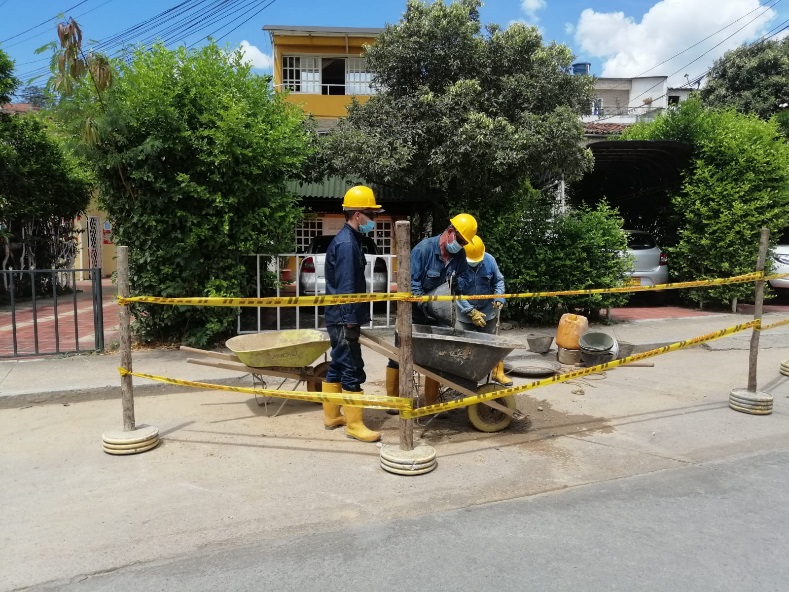 Estas son las jornadas de limpiezas de redes deEMPAS S.A. E.S.P. Agosto 02 de 2021	La Empresa Pública de Alcantarillado de Santander, EMPAS  S.A., trabaja todos los días por ofrecer un servicio de calidad, este es el cronograma de limpieza y mantenimiento de redes de esta semana. DISTRITO I (William Muñoz: 350 664 3572) Barrio Puerto RicoBarrio AlbaniaBarrio Los AlpesBarrio ÁlvarezBarrio Las AméricasDISTRITO II: (Cristóbal Quintero: 318 325 0588)Ciudadela Real De MinasBarrio Plaza MayorBarrio Gómez NiñoBarrio AeropuertoBarrio Los CanelosBarrio San Gerardo 1Barrio Laureles 1DISTRITO III: (Hernando Torres 350 307 6720)Barrio El CaciqueBarrio El TejarBarrio Balcones De La ColinaBarrio TajamarBarrio TatikaBarrio Portón Del TejarBarrio Bellavista CasasBarrio La PedregosaBarrio La LibertadBarrio Las CasitasBarrio Diamante IBarrio Villa DiamanteBarrio PortofinoBarrio Villa De Los CaballerosBarrio Torres De AlejandríaBarrio Miradores De San LorenzoDISTRITO IV: (Orlando Sanguino 315 385 5948)Barrio Cristal AltoBarrio Cristal BajoCiudadela MetropolitanaBarrio EspañaBarrio España RealBarrio MarianellaBarrio Punto ParaísoBarrio Villa CandadoBarrio Villa Alicia Alta Barrio Manuela BeltránBarrio Igsabelar Barrio Santa MaríaBarrio Condado De Gibraltar Oficina Asesora de Comunicaciones EMPAS                  Correo: empascomunicaciones@gmail.com – comunicaciones@empas.gov.coTel: 6059370 ext 109 – 110 -171      